Alamo Area Aquatic Association Meet Information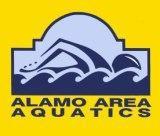 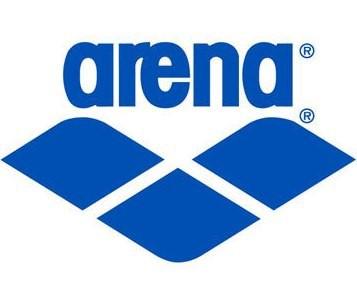 Conducted under Sanction of USA SwimmingSanction Number: ST-22-95cm	Posted: 10/3/22Meet Name:	•2022 ST AAAA-NS thRACE Night 3•Timed final closed competition in Short Course Yards•Closed competition for AAAA Northside Swimmers onlyMeet Date(s):	•October 27, 2022Venue:	•Northside ISD Swim Center or NISD Natatorium•8400 N. Loop 1604 W •San Antonio, Texas 78249•210-397-7525USA SwimmingCOVID-19:An inherent risk of exposure to COVID-19 exists in any public place where people are present. COVID-19 is an extremely contagious disease that can lead to severe illness and death. According to the Centers for Disease Control and Prevention, senior citizens and individuals with underlying medical conditions are especially vulnerable.
 USA Swimming, Inc., cannot prevent you (or your child(ren)) from becoming exposed to, contracting, or spreading COVID-19 while participating in USA Swimming sanctioned events. It is not possible to prevent against the presence of the disease. Therefore, if you choose to participate in a USA Swimming sanctioned event, you may be exposing yourself to and/or increasing your risk of contracting or spreading COVID-19.
 BY ATTENDING OR PARTICIPATING IN THIS COMPETITION, YOU VOLUNTARILY ASSUME ALL RISKS ASSOCIATED WITH EXPOSURE TO COVID-19 AND FOREVER RELEASE AND HOLD HARMLESS USA SWIMMING AND [THE LSC] AND EACH OF THEIR OFFICERS, DIRECTORS, AGENTS, EMPLOYEES OR OTHER REPRESENTATIVES FROM ANY LIABILITY OR CLAIMS INCLUDING FOR PERSONAL INJURIES, DEATH, DISEASE OR PROPERTY LOSSES, OR ANY OTHER LOSS, INCLUDING BUT NOT LIMITED TO CLAIMS OF NEGLIGENCE AND GIVE UP ANY CLAIMS YOU MAY HAVE TO SEEK DAMAGES, WHETHER KNOWN OR UNKNOWN, FORESEEN OR UNFORESEEN, IN CONNECTION THEREWITH.NISD Aquatics Facility COVID-19Guidelines: 	•Please refer to our website for COVID protocols: https://www.teamunify.com/team/stnisd/page/covid-19-protocols	•NISD COVID screener QR code will be attached to the heat sheet cover prior to meet to be shared with the spectator and athletes attending.	•All athletes and spectators will complete the NISD COVID-19 screener prior to entering the facility	•Spectators will be limited, tickets are required for entry (free for USAS Meets but must be claimed prior to entry into the facility) (see Online Ticket Sales for more information)	•Masks MUST be worn in our facility at ALL times.	•Social Distancing must be maintained throughout the facility	•Live streaming will be available--information to be provided to each team prior to the meetDailySchedules:		•Sessions 1 •Coaches meeting 	5:00 pm•Warm-ups begin	5:30 pm	•Officials meet 	5:00 pm	•Sprint lanes open 	5:20 pm•Clear competition pools 	5:40 pm	•Competition begins 	5:45 pmFormat:	•Timed Finals conducted in the outdoor pool.  Meet may be moved inside if needed for weather or other facility reasons.•1 x 6 lanes will be used for competition; adjacent lanes will be used for warm-up/cool-down during the meet.•ALL events will be seeded fastest to slowest, with mixed gender•The number of sessions will depend on the timelines from the athletes entered in the meet.  Age groups will be combined into sessions to keep the timelines under 4 hours.•Entry times will be seeded: SCY, LCM, SCM•No relays and no time trials.Entries OpenFor AAAA NS:    	  •Tuesday, October 18, 2022 at 12:00 CSTEntry Deadline:   •Thursday, October 20, 2022Facilities:	•One six (6) lane 25 yard competition courses – OUTDOOR •Colorado automatic starting and timing•Each of the courses has been certified in accordance with USA Swimming Rule 104.2.2 (C) and copies are on file withUSA Swimming•Additional lanes will be available for constant warm-ups and cool downs.∙Any and all two-piece swim suits are prohibited everywhere within the Northside ISD Aquatic ComplexWater Depths	•Both the outdoor and indoor pool depths, measured from the start end and turn end, is six feet seven inches both measured at one and five-meters from either end wall in accordance with Article 103.2.3.DeckChanging:	•Deck changing is prohibited•Violators are subject to disqualification from the meet and disbarment from the facilityAge up Date:	•October 27, 2021Scoring andAwards:	•No AwardsDrones:             	•Per USA Swimming Rule 103.13 and NISD district policy, the operation of a drone, or any other flying apparatus, is prohibited over the venue (pools, athlete/coach areas, spectator areas and open ceiling locker rooms) any time athletes, coaches, officials and/or spectators are present.•Exceptions may be granted with prior written approval by the Program and Events Committee Chair or designee and NISD.Liability:               •In granting a sanction for this meet, it is understood and agreed that USA Swimming, Inc., South Texas Swimming, Inc. (STSI), the Alamo Area Aquatic Association (AAAA), the Northside Independent School District, and all meet officials shall be free from any liabilities or claims for damage arising by reason(s) of injuries to anyone during the conduct of this meet. Damage to the facility, when proved, will cause the offending swimmer, if unattached, or the offending swimmer's club, if attached, to be held accountable for repairs.Sanction:	•Held under the sanction of USA Swimming•This meet is sanctioned by South Texas Swimming and the current USA Swimming rules, including minor athlete abuse prevention policy (“MAAPP”) and any relevant sections of the current South Texas Policies and Procedures Manual will apply.•All swimmers must be registered for 2022 or 2023 with USA Swimming by the meet start date.•Conduct of these sanctioned events shall conform in every respect to all Technical and Administrative Rules of USASwimming.USA SwimmingRegistration:	•All swimmers, coaches, and officials participating in this competition must be currently (2022 or 2023) registered with USA Swimming•No swimmer will be permitted to compete unless the swimmer is a member as provided in Article 302•All should also be prepared to present their USA Swimming ID Card as proof of their registration to the Meet Directoror designee at any time•Current national and LSC regulations do not allow for exceptions to these policiesCell PhoneRestrictions:	•The presence and / or use of cell phones, smart phones, or any other devices capable of producing audio recordingsand / or photographic or video images in locker rooms, rest rooms, or changing areas is strictly and specifically prohibited at all times.•There are no exceptions to this prohibition.•Violators are subject to disqualification from the meet, disbarment from the facility and arrest.PhotographsAnd Videos:	•No team or parent photographers will be allowed on deck.•In the event such Media personnel are present, parents or guardians of swimmers under the age of 18 who do notwish to have photos or videos of their athletes made, are required to contact the Meet Director prior to the beginningof warm-ups•NISD Aquatics will be Live Streaming the meet on YouTube.  Website will be sent to the team prior to the meet.∙Photographers and videographers are prohibited from the area immediately behind the starting blocks, and are specifically prohibited from making shots during the start phase of any raceEntryProcedures:	•The only acceptable mode of entry is via Hy-Tek Commlink File•Hard copy (PDF) MUST accompany•Entries received without a seed time will not be entered into the meet and fees will not be refunded•Please e-mail entries to the Entry Chair noted below•An HYV File for importing events and time standards into Team Manager is available from the Club Calendar and ResultsPage of the AAAA Web Site: www.aaaa-sa.org.E-MailEntries:	•Entries in Commlink Format only, MUST be sent or delivered to:	•NISD Entries Chair:•Brandon Allenstein•210-397-7516•northsideaquaticsentries@gmail.com •E-mail submissions to any other address cannot be accepted.•The Commlink File must be renamed to clearly identify the entering team, the shorter the better•Athletes included in improperly identified Commlink Files (Cfile0X.cl2 or zfile00X.zip) will not be entered into the meetand any entry fees will not be refunded•Athletes WILL NOT be entered into Meet Manager until the Meet Entry Report (PDF) is received as an attachment tothe e-mail, or hand-delivered.EntryRestrictions:	•This Meet is open to all 2022 or 2023 Registered USA Swimming AAAA Northside athletes.                               •Maximum of four (2) events•All entries must include a seed time•Entries will be processed in the order received•Swimmers entering with a “non-conforming” time (LCM or SCM) should enter the event using the nonconformingtime, which will allow for proof-of-time.Entry Fees Includes $2.00Splash Fees:	•$6.00 per individual event / No refunds •Northside Aquatics TeamUnify accounts will be billed the Tuesday after the meet entry deadline.•Other teams: Checks payable to: Northside Aquatics	•Mail to:  Brandon Allenstein	c/o Northside ISD Aquatics	8400 N Loop 1604 W	San Antonio, TX 78249Late / DeckEntries:	•No late / deck entriesQualifyingTimes:	•No qualifying timesMeetManagement:	•Meet Manager 8.0	•Meet Director 	Brandon Allenstein	210-397-7516	brandon.allenstein@nisd.net	•Meet Referee	Manny Lozano				mlozanojr@att.net  	•Admin Official	Brandon Allenstein	210-397-7516	brandon.allenstein@nisd.net	•Entries Chair		Brandon Allenstein	210-397-7516	northsideaquaticsentries@gmail.comUnaccompaniedSwimmers:	•Any swimmer entered in the meet, unaccompanied by a USA Swimming member coach, must be certified by a USASwimming member coach as being proficient in performing a racing start or must start each race from within the water without the use of the backstroke ledge.•When unaccompanied by a member coach, it is the responsibility of the swimmer or the swimmer’s legal guardian toensure compliance with this requirementRules:	•The 2022 USA Swimming Technical Rules and any relevant sections of the STSI Policies and Procedures Manual will apply to this competitionWarm-ups:	•Warm-ups will be conducted in accordance with the current STSI Policies and Procedures on page seven (7)•Continuous warm-up and warm-down will be available in the adjacent lanes.•Please also review the daily schedules below.ScratchRules:                  	•This meet will be pre-seeded fastest to slowest and there will be no penalty for scratching from a pre-seeded event  SpecialNeeds:	•A disability is defined as a PERMANENT physical or mental impairment that substantially limits one or more major lifeactivities.•Please notify the Northside Aquatic Complex (210-397-8985) in advance of this meet with the name and age of anymember on your team who may need assistance to enter the building.•The Aquatics Staff will make reasonable accommodations for swimmers, coaches, or spectators who wish to enter anduse our facility.•In any meet sanctioned or approved by South Texas Swimming, Inc., which may include one or more swimmers withvisual, hearing, mental, or physical disabilities; the judging of such competitors shall be in strict accordance with thecurrent USA Swimming Rules and Regulations, i.e., Article 105.•Coaches and/or athletes must notify the Meet Host and the Meet Referee before the competition begins, and prefer-able at the time entries are submitted, if any specialized equipment is required and / or if they are to be considered forjudging under Article 105.Officials:	•All 2022 or 2023 STSI certified and in training USA Swimming registered officials are cordially invited to participate•The required uniform is:•White collared shirts / blouses over khaki trousers, Bermuda-length shorts, skirts or capris•PLEASE: NO jeans, cut-offs or flip flops•Please report to the Meet Referee in accordance with the Daily Schedule on page one (1).to be briefed and receiveAssignments•A limited number of officials will be allowed on deck for the meet.  This will not be less than the minimum amount needed for sanctioning and will not be greater than six (6).	•The wearing of name tags is strongly encouragedTimers:	•Volunteer timers will be needed to conduct the meet.  A Signup Genius link will be posted online for timers to sign-up prior to arrival.Order of EventsSOUTH TEXAS SWIMMING, Inc.Safety Guidelines and Warm-up ProceduresWARM-UP PROCEDURESAssigned Warm-up ProceduresWarm-up lanes and times will be assigned to competing teams based on number of entrants.All warm-up activities will be coordinated by the coach(es) supervising that lane.Dive sprints shall occur from only the designated end of the pool, swimmers must exit on the opposite end ofthe pool, and may be done only under the direct supervision of the coach.Open Warm-up ProceduresLANE USEThe first half of the assigned warm-up time shall be general warm-up for all lanes.Push/Pace lanes will push off one or two lengths from starting end.Sprint lanes are for diving from blocks or for backstroke starts in specified lanes at designated times and fromthe designated end. Swimmers must exit the pool on the opposite end.There will be no diving in the general warm-up lanes—circle swimming only.No kickboards, pull buoys, or hand paddles may be used.Safety GuidelinesCoaches are responsible for the following:Instructing swimmers regarding safety guidelines and warm-up procedures as they apply to conductat meets and practices.Actively supervising their swimmers throughout the warm-up sessions, at meets, and all practices.Maintaining as much contact with their swimmers AS POSSIBLE, both verbal and visual, throughoutthe warm-up period.The host team will be responsible for the following:A minimum of four marshals who report to and receive instructions from the Meet Referee and/orDirector shall be on deck during the entire warm-up session(s).Marshals will have the authority to remove from the deck for the remainder of a warm-up session,any swimmer or coach found to be in violation of these procedures.The host team shall provide signs for each lane at both ends of the pool, indicating their designateduse during warm-ups.Warm-up times and lane assignments will be published in the meet information and posted at sev-eral locations around the pool area and the following statement will appear in the meet information:“South Texas Swimming Safety Guidelines and Warm-up Procedures will be in effect at this meet.”An announcer will be on duty for the entire warm-up session to announce lane and/or time changesand to assist with the conduct of the warm-up.Hazards in locker rooms, on deck, or in areas used by coaches, swimmers, or officials will be eitherremoved or clearly marked.MISCELLANEOUS NOTESBackstrokers will ensure that they are not starting at the same time as a swimmer on the blocks. Swimmers shall notstep up on the blocks if there is a backstroker waiting to start.Swimmers shall not jump or dive into the pool to stop another swimmer on a recalled start.Swimmers are required to exit the pool on completion of their warm-up to allow other swimmers adequate warm-uptime. The pool is not for visiting or playing during the warm-up session.Warm-up procedures will be enforced for any breaks scheduled during the competition.No hand paddles, fins, or kickboards may be used at any time during general, specific, or between warm-ups unlessapproved by the Meet Referee.NOTE: Host Clubs, with the consent of the Meet Referee, may modify the time schedule or recommended lane assignments depending on pool configuration, number of swimmers, or other considerations; so long as safety considerations are not compromised. Any such changes will be announced and/or prominently posted in the pool area.STSI Safety Guidelines and Warm-up Procedures last Revised 10/9/2016Event #Age GroupGenderDescription1OpenMixed100 Freestyle2OpenMixed50 Breaststroke3OpenMixed100 Breaststroke4OpenMixed50 Backstroke5OpenMixed100 Backstroke6OpenMixed50 Freestyle7OpenMixed100 Butterfly8OpenMixed50 Butterfly9OpenMixed200 FreestylePOOLPUSH/PACEDIVES/SPRINTSGENERAL WARMUP8 Lanes1 and 82 and 73 through 66 Lanes1 and 62 and 53 and 4